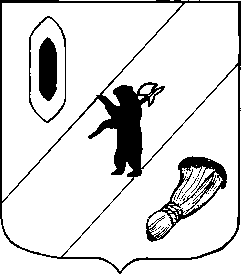 АДМИНИСТРАЦИЯ  ГАВРИЛОВ-ЯМСКОГОМУНИЦИПАЛЬНОГО  РАЙОНАПОСТАНОВЛЕНИЕ20.02.2014 № 241О внесении изменений в постановлениеАдминистрации Гаврилов - Ямского муниципального района от 12.04.2013 №572В связи с изменением в структуре и кадровом составе Администрации муниципального района, руководствуясь ст.31 Устава Гаврилов-Ямского муниципального района Ярославской области,АДМИНИСТРАЦИЯ МУНИЦИПАЛЬНОГО РАЙОНА ПОСТАНОВЛЯЕТ:1. Внести изменения в постановление Администрации Гаврилов- Ямского муниципального района от 12.04.2013г. №572 « О Координационном совете по организации межведомственного взаимодействия по сопровождению семей с детьми, нуждающихся в государственной поддержке», изложив Приложение1 в новой редакции. 2. Контроль за исполнением постановления возложить на первого заместителя Главы Администрации Гаврилов - Ямского муниципального района Забаева А.А.3. Постановление вступает в силу с момента официального опубликования.Глава Администрации муниципального района						В.И.СеребряковПриложение к постановлениюАдминистрации Гаврилов-Ямскогомуниципального района от 20.02.2014 № 241СОСТАВКоординационного совета по организации межведомственного взаимодействия по сопровождению семей с детьми,  нуждающихся в государственной  поддержке при Администрации Гаврилов - Ямского муниципального района Председатель Координационного  совета:Забаев А.А. -  первый заместитель Главы Администрации муниципального районаЗаместитель председателя Координационного совета:Гаврилова О.Н. - начальник Управления социальной защиты населения и труда Администрации муниципального района;Секретарь Координационного совета:Климова А.Е. - специалист 1 категории отдела  по социальным вопросам  Управления социальной защиты населения и труда Администрации   муниципального района;Члены Координационного совета:Артемичева О.И.- заведующий педиатрическим отделением ГУЗ ЯО  Гаврилов-Ямская ЦРБ (по согласованию);Воронина Н.Ш.   - педагог–психолог МУ «Молодежный центр» (по согласованию);Голубева Н.А.- ведущий инспектор, профконсультант ГКУ ЯО  ЦЗН Гаврилов-Ямского района  (по согласованию);Керимханова С.Ю.-  заведующий отделением социальной помощи семье и детям МУ Гаврилов - Ямский  КЦСОН «Ветеран» ( по согласованию);Комарова С.Ю.  -  главный специалист органа опеки и попечительства Управления   образования Администрации  муниципального района;                          Моренова Г.Г.   -  заведующий отделом по делам несовершеннолетних и  защите их прав Администрации муниципального района;Рябцова Е.В.  -  начальник УУП и ПДН Гаврилов - Ямского ОМВД России  (по согласованию);    Хлесткова Л.В. - ведущий специалист дошкольного, общего и дополнительного образования Управления образования  Администрации муниципального района.